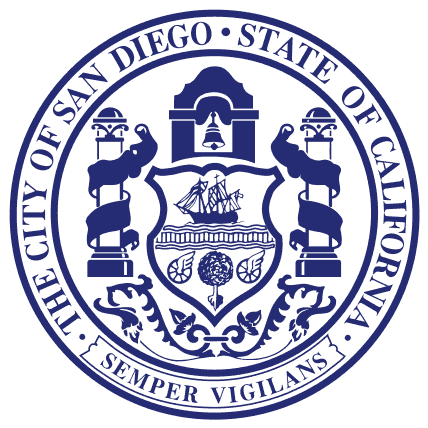 Councilmember Lorie ZapfCouncil District TWOFor Immediate Release				April 25, 2016Media Questions Contact: 				Donna Cleary	619-236-6622Councilmember Lorie Zapf honors Council District 2 Volunteers On Saturday, April 23, 2016, Councilmember Lorie Zapf honored nearly 100 non-profit, civic, education and community volunteers in San Diego City Council District 2.  Several hundred attended the breakfast sponsored by Shades Oceanfront Bistro and Wonderland Ocean Pub in Ocean Beach, The Olive Café and Bakery in Mission Beach, SDG&E, Cox Cable, Starbucks and Belmont Park. The event was held during National Volunteer Appreciation Month and honored a wide cross- section of volunteers in Councilmember Zapf’s district.  “Honoring those who volunteer their time to make our schools, communities and city a better place to live is my privilege,” said Zapf.  “Selfless service for the good of your community is an extraordinary gift,” she added.Each volunteer was recognized and received a City of San Diego certificate of recognition. Additionally, Councilmember Zapf presented a special award posthumously to honor Maruta Gardner as the Volunteer of the Year in Council District 2.  “We have dedicated this first award to her memory and in the following years it will be awarded to a volunteer with the same selfless passion,” said Zapf. Gardner was a very distinguished, retired educator and was also known as the “Graffiti Eradicator” of Mission Beach.  For nearly 25 years, she made her community a better place to live. Sadly, Gardner was hit by an impaired driver while she was painting out graffiti on February 11th in Mission Beach.  Gardner’s husband, Willie Gardner accepted the award to a standing ovation.   Organizations were asked to nominate outstanding volunteers from their non-profits, schools, community, faith based and youth programs who make a difference. Below is a breakdown of those volunteers who were recognized:Pacific and Mission Beach HonoreesOcean Beach and Point Loma HonoreesClairemont HonoreesLinda Vista HonoreesDistrict Wide Honorees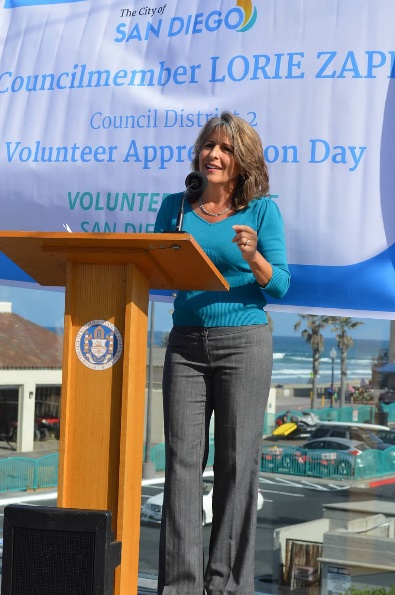 Councilmember Lorie Zapf kicking-off Volunteer Appreciation Day.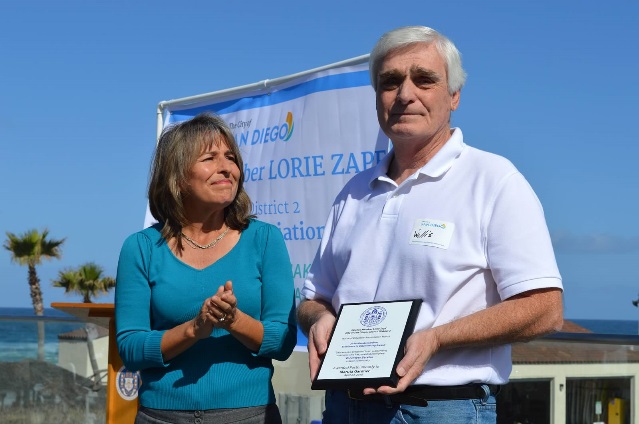 Willie Gardner accepting Maruta Gardner’s award posthumously.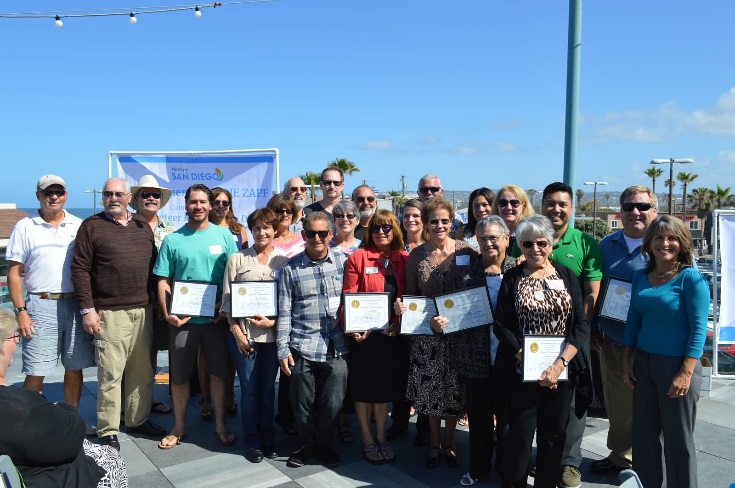 Community Leader Honorees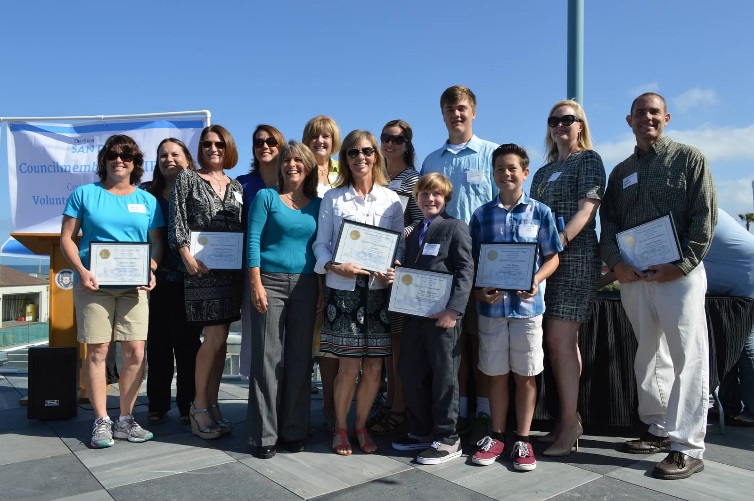 Education Honorees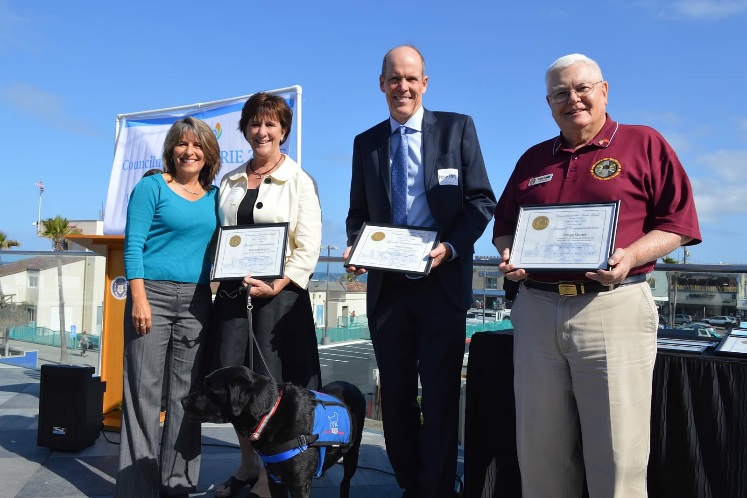 Veterans Group Honorees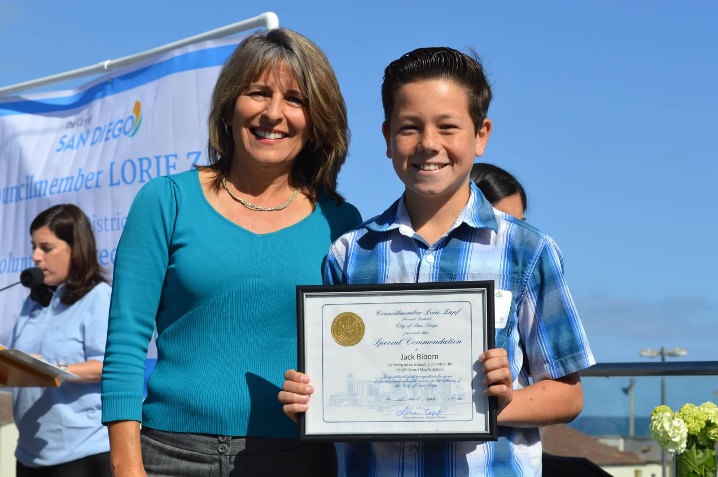 Pacific Beach Middle School Student, Jack Bloom, receiving awardSaraBernsDiscover PBEllenCitranoPacific Beach Town CouncilBrianCurryPacific Beach Planning GroupFredDayMission Beach Town CouncilKarl JaedtkePacific Beach Community FoundationCatherineJolleyPacific Beach Town CouncilJillLesterMission Beach Town CouncilDennisLynchMission Beach Precise Planning GroupKlaus MendenhallMission Beach Town CouncilMikeMeyerMission Beach Precise Planning GroupAbbyMurreyMission Beach Town CouncilChrisOlsonPB/MB Community CollaboratorsMicaelaPortePacific Beach Town CouncilMarySaskaMission Beach Planning GroupWillSchusselMission Beach Precise Planning GroupMarcellaTeranPB/MB Community CollaboratorsJoUngerMission Beach Town CouncilDebbieWatkinsMission Beach Precise Planning GroupGaryWonacottMission Beach Town CouncilMary LouBenzelPacific Beach Women's ClubSarah MattinsonMission Beach Women's ClubDevonMutoBeautiful PBGaryReillyBeautiful Mission BeachJodyRossPacific Beach Women's ClubJackBloomPacific Beach Middle SchoolLynnEdmundsPacific Beach Middle SchoolJennifer TandyFriends of Pacific Beach Secondary SchoolsJennifer UptonCrown Point Junior MusicKeith KeillorSan Diego Canoe Kayak TeamMDMargoCortez Racing AssociationJames RojasKai Elua Outrigger Canoe ClubJulianCadenaCrown Point Junior MusicJohnAmbertOcean Beach Planning BoardMicheleAmsterdamOcean Beach Mainstreet AssociationBlakeHerrschaftOcean Beach Planning BoardRobert Tripp JacksonPoint Loma AssociationJulieKleinOcean Beach Mainstreet AssociationMelanieNickelMidway Planning GroupTomPerrottiOcean Beach Community Development Corp.Pete RuscittiOcean Beach Planning BoardEd LyndsPoint Loma Community ChurchBarry WhitfieldRock ChurchMichael AmbagtsheerWarren Walker SchoolKarenAnderson-ThatcherWarren Walker SchoolPaulArensonCabrillo Elementary SchoolLisa HillKids First at Sunset View ElementaryTylerMcCortCabrillo Elementary SchoolDominiqueMimnoLoma Portal ElementaryWarren TamCabrillo National MonumentWillHagePeninsula YMCARodPendonClairemont LibraryLynnTitialiiClairemont Community Planning GroupScottWentworthClairemont Planning GroupKyleyChristyClairemont Town Council Garden Tour CommitteeDoloresJuditzClairemont Woman's ClubLynnLittleClairemont Town Council Garden Tour CommitteeCarrieMunsonClairemont Town Council Garden Tour CommitteeEdenYaegeClairemont Town Council Garden Tour CommitteeStaceyBeckerlyToler Elementary PTAPaulineBurtBay Park Elementary FoundationCarmaSanchezLongfellow Spanish Immersion SchoolM. Eloise BattleTecolote Canyon Citizens Advisory CommitteeIngridLewinTecolote Canyon Citizens Advisory CommitteeMargot & WalterLinbackTecolote Canyon Nature CenterSherlieMillerFriends of Tecolote CanyonShannonHarrisThrive Public SchoolsDavidVavasevrSt. Charles Borromeo AcademyMargaritaCastroLinda Vista Planning GroupDorothy GreenanLinda Vista Town CouncilDr. G. TomKayeLinda Vista Town CouncilDottiePerezLinda Vista Planning GroupTishaRochaLinda Vista Planning GroupKimberlyWeberLinda Vista Planning GroupKatieCoutermarshUniversity of San DiegoDaniRamosThe Rescued DogBillWhitesideSan Diego Audubon SocietyKenStipanovNTC FoundationBilalEdward RiversMuslim Community Services of San DiegoSteveMitchellAmerican Culture CouncilBarbaraCalantasOcean Discovery InstituteJoelKalmonsonSan Diego River Park FoundationGabriellaMarkPlant with PurposeGinaAdamsMasonry Industry Training AssociationT.J. & WarrenCoxJust Call Us VolunteersCassie EdmondsSan Diego FoundationMicheleFallonHearts for San DiegoLaraHaineSan Diego Writers InkDarrenHamrickHearts for San DiegoMichelleHonigJust Call Us VolunteersSydMarshalHearts for San DiegoElizabeth CurtisSan Diego Family Justice CenterKevinKennySan Diego Dental Health Foundation MeribethRussellFreedom DogsGreggStonerWest Coast Drill Instructor AssociationMarshaHarrisCarly's CauseDaynaHoffAutism Tree Project FoundationLiaIdrusSan Diego Youth ServicesKarenMalinWords AliveJudyYatesReading Legacies